Three Rivers Soil & Water Conservation District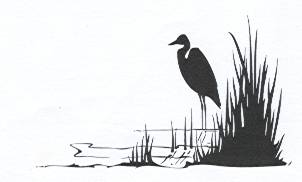 Teacher Mini Grant ProgramRequest for Mini Grant Proposals for the 2022-2023 School YearThe Three Rivers Soil and Water Conservation District is offering a limited number of mini grants to Essex, King & Queen and King William teachers.  The mini grants are intended for projects/curriculum/materials that integrate soil and water conservation into any classroom or program.Criteria for Mini Grant:Addresses soil and water conservation and environmental education objectives.Increases awareness about natural resources.Presents a specific, feasible plan of action to accomplish well defined, short term and long term results.Develops new or expands use of existing educational resources.Offers the potential to serve as a model for use in other schools or classrooms.Funding Guidelines/Timeline:Applications will be received up to 5:00 p.m., Monday, September 12, 2022The Three Rivers Soil and Water Conservation District Board of Directors will review mini grant proposals and award funding to successful candidates.Notification of grant awards will be made as soon as possible.Grant recipients must complete the proposed project within the timeline stated in their grant proposal and recipients must submit a final report outlining their project achievements with photos by May 30, 2023.Where applicable, Three Rivers SWCD must be included on signage or materials as “Funded by a grant from Three River Soil & Water Conservation District”.Grant funds cannot be used for food, digital camera or other digital display equipment and tools that can easily be borrowed or brought by students for use in projects such as shovels, rakes or other garden equipment.How to Apply:All applicants must use the format provided in the 2022-2023 Mini Grant Program Application Form.  Submit completed application to:Three Rivers Soil & Water Conservation District772 Richmond Beach RoadTappahannock, VA  22560   Or emailed to:  michelle.carter@trswcd.orgFor more information, please contact Michelle Carter @804-443-2327 ext 4Three Rivers Soil & Water Conservation District2022-2023 Mini Grant ProgramApplication FormSchool:___________________________________________________________________________________Teacher (s):________________________________________________________________________________Contact Person:_____________________________________________________________________________Address:__________________________________________________________________________________	  __________________________________________________________________________________Email:______________________________ Phone_____________________ Fax________________________Project Title:_______________________________________________________________________________Amount Requested:_______________________ Number of Students: _________________________________Audience: Who will participate?_______________________________________________________________(Please expand boxes if you need to provide additional information)Budget:  Please itemize your anticipated costs in the table below:Expenditure DescriptionAmount Requested from Three Rivers SWCDOther Sources of Contributions:$$$$$$$$$$$$Totals:$$